pieczęć organizacji pozarządowej*/podmiotu*/ jednostki organizacyjnej*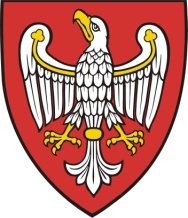 EWIDENCJA CZASU PRACY CZŁONKÓW ORGANIZACJI POZARZĄDOWEJ 
NA REALIZACJĘ ZADANIA PUBLICZNEGO 
W RAMACH OTWARTEGO KONKURSU OFERT 
„WSPARCIE LOKALNYCH ORGANIZACJI POZARZĄDOWYCH 
W LOKALIZACJACH PROBLEMATYCZNYCH W ZWIĄZKU Z TRANSPORTEM ŻYWNOŚCI Z WIELKOPOLSKICH ZWIĄZKÓW STOWARZYSZEŃ BANKÓW ŻYWNOŚCI DO POTRZEBUJĄCYCH”…………………………………………………………………………………………….……..(nazwa organizacji pozarządowej*/podmiotu*/jednostki organizacyjnej*)w ………………………………….(miejscowość)zadanie publiczne pn. „WSPARCIE LOKALNYCH ORGANIZACJI POZARZĄDOWYCH 
W LOKALIZACJACH PROBLEMATYCZNYCH W ZWIĄZKU Z TRANSPORTEM ŻYWNOŚCI Z WIELKOPOLSKICH ZWIĄZKÓW STOWARZYSZEŃ BANKÓW ŻYWNOŚCI DO POTRZEBUJĄCYCH” realizowane w 
…………………………………………………………….(miejscowość, dokładne miejsce)od…............................................... roku do …............................................... roku	(dzień, miesiąc, rok) 				(dzień, miesiąc, rok )Oświadczam, że wartość mojego wkładu osobowego jako członka ww. organizacji pozarządowej/podmiotu/jednostki organizacyjnej* zaangażowanego w ww. zadanie 
w ramach ww. nieodpłatnych świadczeń została wyliczona na podstawie aktualnych stawek rynkowych.……..……………………….,         ……………..…... roku                       …………………………………………………….       (miejscowość)             (dzień, miesiąc, rok)                                  (podpis członka organizacji pozarządowej/
        	                                                             podmiotu/jednostki organizacyjnej*)Potwierdzam wykonanie ww. świadczeń:……..……………..…….,       ……………..….. roku                        ………………………………………..…………….       (miejscowość)                 (dzień, miesiąc, rok)                                   (podpis i pieczęć osoby upoważnionej)…………………….……………………………../pieczęć organizacji pozarządowej/podmiotu/ jednostki organizacyjnej**     niepotrzebne skreślić/usunąćInformacje dotyczące ochrony danych osobowych:Szanowni Państwo, w związku z przetwarzaniem Państwa danych osobowych oraz obowiązkiem informacyjnym wynikającym z Rozporządzenia Parlamentu Europejskiego i Rady (UE) 2016/679 z dnia 27 kwietnia 2016 r. w sprawie ochrony osób fizycznych w związku z przetwarzaniem danych osobowych i w sprawie swobodnego przepływu takich danych oraz uchylenia dyrektywy 95/46/WE (zwane dalej RODO), informujemy żeAdministratorem danych osobowych jest Województwo Wielkopolskie z siedzibą Urzędu Marszałkowskiego Województwa Wielkopolskiego w Poznaniu przy al. Niepodległości 34, 
61-714 Poznań, e-mail: kancelaria@umww.pl, fax 61 626 69 69, adres skrytki urzędu na platformie ePUAP: /umarszwlkp/SkrytkaESP;Państwa dane osobowe będą przetwarzane w celach: rozliczenia zadania publicznego realizowanego w ramach otwartego konkursu ofert którego celem jest wsparcie realizacji zadania publicznego województwa wielkopolskiego pn. „Promocja i rozwój ekonomii społecznej w zakresie wsparcia lokalnych organizacji pozarządowych w lokalizacjach problematycznych w związku 
z transportem żywności z wielkopolskich związków stowarzyszeń banków żywności do potrzebujących”;archiwizacji;Państwa dane osobowe będą przetwarzane w związku z wypełnieniem obowiązku prawnego ciążącego na administratorze.W sprawach związanych z przetwarzaniem danych osobowych można kontaktować się 
z Inspektorem ochrony danych osobowych, listownie pod adresem administratora danych, lub elektronicznie poprzez skrytkę ePUAP: /umarszwlkp/SkrytkaESP i e-mail: inspektor.ochrony@umww.pl  Państwa dane osobowe będą przetwarzane przez okres 5 lat, licząc od początku roku następującego po roku, w którym realizowano zadanie publiczne, zgodnie z Instrukcją Kancelaryjną;Podanie danych osobowych jest warunkiem ustawowym, a ich niepodanie skutkuje brakiem możliwości rozliczenia ww. zadania publicznego;Przysługuje Państwu prawo do przenoszenia danych, w przypadku gdy dane te są przetwarzane 
w sposób zautomatyzowany;Przysługuje Państwu prawo do dostępu do danych osobowych, ich sprostowania lub ograniczenia przetwarzania;Przysługuje Państwu prawo wniesienia skargi do organu nadzorczego tj. Prezesa Urzędu Ochrony Danych Osobowych o ile uważają Państwo, iż przetwarzanie Państwa danych osobowych odbywa się w sposób niezgodny z prawem;Państwa dane osobowe będą ujawniane podmiotom świadczącym usługi na podstawie zawartych umów dotyczących: serwisu i wsparcia systemów informatycznych, utylizacji dokumentacji niearchiwalnej oraz przekazywania przesyłek pocztowych.Państwa dane osobowe nie są przetwarzane w sposób zautomatyzowany w celu podjęcia jakiejkolwiek decyzji oraz profilowania.IMIĘ I NAZWISKO FUNKCJA W ORGANIZACJIDataNazwa świadczeniaLiczba godzinCzasCzasStawka 
za godzinę[zł]Wartość świadczenia 
za dany dzień [zł]Podpis członka organizacji pozarządowej*/
podmiotu*/
jednostki organizacyjnej*DataNazwa świadczeniaLiczba godzinoddoStawka 
za godzinę[zł]Wartość świadczenia 
za dany dzień [zł]Podpis członka organizacji pozarządowej*/
podmiotu*/
jednostki organizacyjnej*SUMASUMASUMASUMASUMA